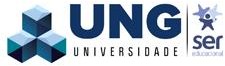 Autorização para publicação e transferência dos direitos autorais à Revista Saúde.Título do manuscrito: Assistência de enfermagem com pacientes queimados: um estudo bibliométricoOs autores abaixo relacionados autorizam a publicação do manuscrito acima citado após ter sido aprovado no processo editorial da revista Saúde, e concordam que os direitos autorais a ele referentes se tornarão propriedade exclusiva da Revista Saúde, proibindo qualquer reprodução pelo autor, total ou parcial, em qualquer outra parte ou meio de divulgação, impressa ou eletrônica, sem que a prévia e necessária autorização seja solicitada ao editor e, se obtida, farão constar o competente crédito à Revista Saúde, sem que sejam denegridos os direitos à imagem do(s) cedente(s) e o sentido da obra ora cedida, sob condição legal preceituada no art. 5º, inc. X, da Constituição Federal e art. 20 do Código Civil, além do preceituado na Lei de Direitos Autorais nº 9.610 de 19 de fevereiro de 1998 com as alterações sugeridas pela Lei nº 12.853 de 14 de agosto de 2013.Os autores declaram não haver conflitos de interesse.Nome completo, qualificação (RG/CPF) e assinatura do (s) autor (es) Data: 20/06/2018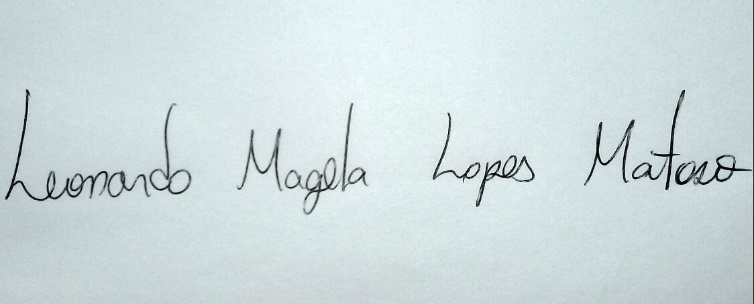 ___________________________________________________Leonardo Magela Lopes MatosoRG 00.788.794CPF 101.142.774-51Praça Tereza Cristina, 229 – Centro – Guarulhos – SP CEP 07023-070